Looking at Maths around us   	Next meeting: Monday 12th February 2024 11 a.m. in the library    All are welcome.	 THE GOLDEN RECTANGLE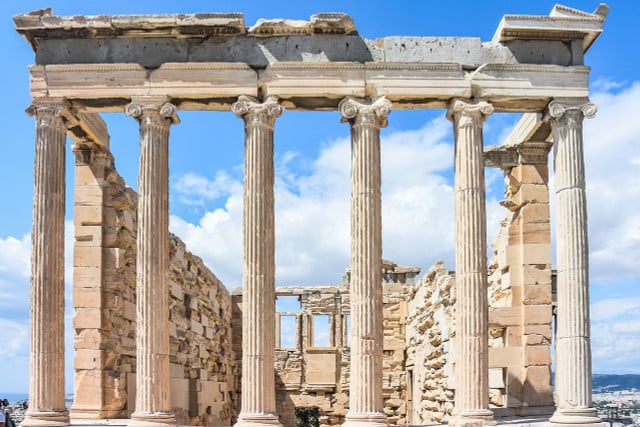 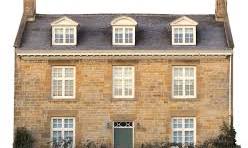 THE GOLDEN RATIO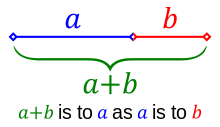 THE GOLDEN SPIRAL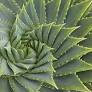 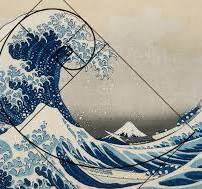 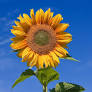 